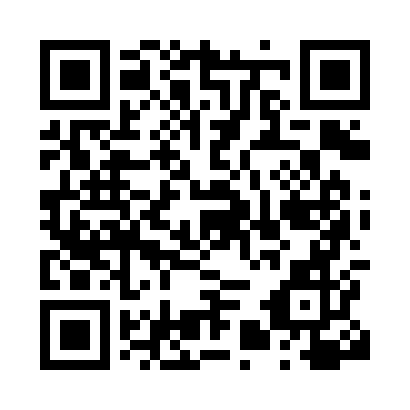 Prayer times for Loheac, FranceWed 1 May 2024 - Fri 31 May 2024High Latitude Method: Angle Based RulePrayer Calculation Method: Islamic Organisations Union of FranceAsar Calculation Method: ShafiPrayer times provided by https://www.salahtimes.comDateDayFajrSunriseDhuhrAsrMaghribIsha1Wed5:316:492:056:049:2110:392Thu5:296:472:046:049:2210:413Fri5:276:462:046:059:2410:434Sat5:256:442:046:069:2510:455Sun5:236:432:046:069:2610:476Mon5:216:412:046:079:2810:497Tue5:196:402:046:079:2910:518Wed5:176:382:046:089:3010:529Thu5:156:372:046:089:3210:5410Fri5:136:352:046:099:3310:5611Sat5:116:342:046:099:3410:5812Sun5:096:332:046:109:3611:0013Mon5:076:312:046:109:3711:0214Tue5:056:302:046:109:3811:0315Wed5:046:292:046:119:4011:0516Thu5:026:282:046:119:4111:0717Fri5:006:262:046:129:4211:0918Sat4:586:252:046:129:4311:1019Sun4:576:242:046:139:4511:1220Mon4:556:232:046:139:4611:1421Tue4:546:222:046:149:4711:1622Wed4:526:212:046:149:4811:1723Thu4:516:202:046:159:4911:1924Fri4:496:192:046:159:5111:2125Sat4:486:182:056:169:5211:2226Sun4:466:172:056:169:5311:2427Mon4:456:162:056:169:5411:2528Tue4:446:152:056:179:5511:2729Wed4:426:152:056:179:5611:2830Thu4:416:142:056:189:5711:3031Fri4:406:132:056:189:5811:31